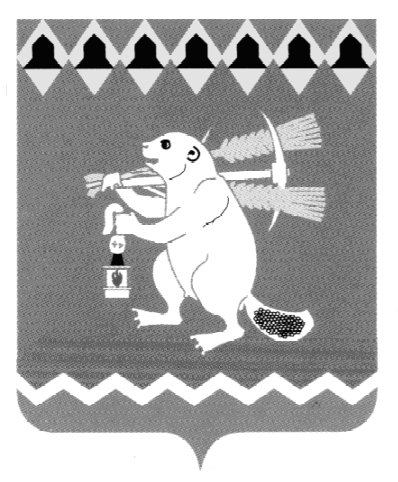 Администрация Артемовского городского округа ПОСТАНОВЛЕНИЕот_______________2017                                                                       № ____-ПАО внесении изменений в План мероприятий («дорожная карта») «Изменения в отрасли культуры, направленные на повышение эффективности сферы культуры  в Артемовском городском округе»В целях реализации Указа Президента Российской Федерации от 07.05.2012  № 597 «О мероприятиях по реализации государственной социальной политики», в соответствии с постановлением Правительства Свердловской области от ______________ № _______-ПП «О внесении изменений в план мероприятий («дорожную карту») «Изменения в отраслях социальной сферы, направленные на повышение эффективности сферы культуры в Свердловской области», утвержденный постановлением Правительства Свердловской области от 26.02.2013 № 224-ПП», руководствуясь статьями 30, 31 Устава Артемовского городского округаПОСТАНОВЛЯЮ:Внести изменения в План мероприятий («дорожную карту») «Изменения в отрасли культуры, направленные на повышение эффективности сферы культуры  в Артемовском городском округе», утвержденный постановлением Администрации Артемовского городского округа от 18.07.2013 № 1025-ПА, с изменениями, внесенными постановлениями Администрации Артемовского городского округа от 03.07.2014 № 895-ПА, от 31.07.2015 № 1051– ПА, от 18.08.2015 № 1132 – ПА, от 30.12.2016 № 1512 -ПА:1.2. В главе 6 «Показатели повышения средней заработной платы работников муниципальных учреждений культуры» таблицу 15 изложить в следующей редакции (Приложение).2. Опубликовать постановление в газете «Артемовский рабочий» и разместить на официальном сайте Артемовского городского округа в информационно –телекоммуникационной сети «Интернет».3. Контроль за исполнением постановления возложить на заместителя главы Администрации Артемовского  городского округа по социальным вопросам Темченкова С.Б.ГлаваАртемовского городского округа					  А.В. Самочернов